Своей волей и в своем интересе даю добровольное согласие ООО «Прайм-стоматология», расположенному по адресу 390023, г. Рязань, проезд Яблочкова, д 5, ИНН 6230016574 на обработку моих персональных данных, включая сбор, хранение, уточнение, использование и иные действия, предусмотренные Федеральным законом от 27 июля 2006 года № 152-ФЗ «О персональных данных», предоставленных Обществу, в целях формирования Кадрового резерва с возможностью дальнейшего трудоустройства и заключения с Обществом трудового договора.Под перечнем персональных данных, на обработку которых дается согласие, понимаются следующие данные: фамилия, имя, отчество, год, месяц, дата и место рождения, паспортные данные, адрес регистрации, адрес проживания, контактный телефон, номер страхового пенсионного свидетельства, номер индивидуального номера налогоплательщика, сведения об образовании и профессии, владении иностранными языками, сведения о воинском учете, сведения о семейном положении и составе семьи, социальное положение, Сведения о доходах по предыдущему месту работы за последний налоговый период, другая информация.Перечень действий с персональными данными, на совершение которых дается согласие: сбор, запись, систематизация, накопление, хранение, уточнение (обновление, изменение), извлечение, использование, обезличивание, блокирование, удаление, уничтожение. Согласие действует с текущей даты и до момента отзыва настоящего Согласия, а в случае дальнейшего трудоустройства согласие действует весь срок трудовых отношений. Мне известно о моем праве отозвать настоящее Согласие, направив ООО «Прайм-стоматология» письменное заявление.Нижеследующей подписью я подтверждаю, что информация, приведенная в настоящей анкете, является полной, корректной и правдивой.Мне известно, что заведомо ложные сведения в анкете могут повлечь отказ в приеме на работы«__ » ____________________20__ г. ___________________(__________________________)Анкета    кандидата,                                                                                                                                     желающего поступить на работу в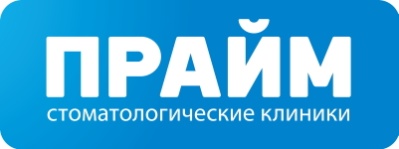 ООО «Прайм – стоматология» на должность врача-стоматолога.                                                                  (заполняется от руки разборчивым почерком)Анкета    кандидата,                                                                                                                                     желающего поступить на работу вООО «Прайм – стоматология» на должность врача-стоматолога.                                                                  (заполняется от руки разборчивым почерком)Анкета    кандидата,                                                                                                                                     желающего поступить на работу вООО «Прайм – стоматология» на должность врача-стоматолога.                                                                  (заполняется от руки разборчивым почерком)Анкета    кандидата,                                                                                                                                     желающего поступить на работу вООО «Прайм – стоматология» на должность врача-стоматолога.                                                                  (заполняется от руки разборчивым почерком)Анкета    кандидата,                                                                                                                                     желающего поступить на работу вООО «Прайм – стоматология» на должность врача-стоматолога.                                                                  (заполняется от руки разборчивым почерком)Анкета    кандидата,                                                                                                                                     желающего поступить на работу вООО «Прайм – стоматология» на должность врача-стоматолога.                                                                  (заполняется от руки разборчивым почерком)Анкета    кандидата,                                                                                                                                     желающего поступить на работу вООО «Прайм – стоматология» на должность врача-стоматолога.                                                                  (заполняется от руки разборчивым почерком)Анкета    кандидата,                                                                                                                                     желающего поступить на работу вООО «Прайм – стоматология» на должность врача-стоматолога.                                                                  (заполняется от руки разборчивым почерком)Анкета    кандидата,                                                                                                                                     желающего поступить на работу вООО «Прайм – стоматология» на должность врача-стоматолога.                                                                  (заполняется от руки разборчивым почерком)Анкета    кандидата,                                                                                                                                     желающего поступить на работу вООО «Прайм – стоматология» на должность врача-стоматолога.                                                                  (заполняется от руки разборчивым почерком)Анкета    кандидата,                                                                                                                                     желающего поступить на работу вООО «Прайм – стоматология» на должность врача-стоматолога.                                                                  (заполняется от руки разборчивым почерком)Анкета    кандидата,                                                                                                                                     желающего поступить на работу вООО «Прайм – стоматология» на должность врача-стоматолога.                                                                  (заполняется от руки разборчивым почерком)№ВопросыВопросыВопросыВопросыВопросыОтветыОтветыОтветыОтветыОтветыОтветы1ФИОФИОФИОФИОФИО2Контактный  номер телефона/адрес электронной почтыКонтактный  номер телефона/адрес электронной почтыКонтактный  номер телефона/адрес электронной почтыКонтактный  номер телефона/адрес электронной почтыКонтактный  номер телефона/адрес электронной почты3Дата рожденияДата рожденияДата рожденияДата рожденияДата рождения4Место рожденияМесто рожденияМесто рожденияМесто рожденияМесто рождения5Адрес регистрацииАдрес регистрацииАдрес регистрацииАдрес регистрацииАдрес регистрации6Адрес проживанияАдрес проживанияАдрес проживанияАдрес проживанияАдрес проживания7Сведения о жилищных условиях (жильё в собственности /съёмное)Сведения о жилищных условиях (жильё в собственности /съёмное)Сведения о жилищных условиях (жильё в собственности /съёмное)Сведения о жилищных условиях (жильё в собственности /съёмное)Сведения о жилищных условиях (жильё в собственности /съёмное)8Паспортные данные (серия, номер, кем выдан, когда)Паспортные данные (серия, номер, кем выдан, когда)Паспортные данные (серия, номер, кем выдан, когда)Паспортные данные (серия, номер, кем выдан, когда)Паспортные данные (серия, номер, кем выдан, когда)9Служба в вооруженных силах (ФСБ, МВД, ФСИН)Служба в вооруженных силах (ФСБ, МВД, ФСИН)Служба в вооруженных силах (ФСБ, МВД, ФСИН)Служба в вооруженных силах (ФСБ, МВД, ФСИН)Служба в вооруженных силах (ФСБ, МВД, ФСИН)10Воинская обязанностьВоинская обязанностьВоинская обязанностьВоинская обязанностьВоинская обязанность11Образование (название учебного заведения, год окончания)Образование (название учебного заведения, год окончания)Образование (название учебного заведения, год окончания)Образование (название учебного заведения, год окончания)Образование (название учебного заведения, год окончания)12Дополнительное образование (название курсов, семинаров)Дополнительное образование (название курсов, семинаров)Дополнительное образование (название курсов, семинаров)Дополнительное образование (название курсов, семинаров)Дополнительное образование (название курсов, семинаров)13СпециализацияСпециализацияСпециализацияСпециализацияСпециализацияВ каком объёме владеетеВ каком объёме владеетеВ каком объёме владеетеВ каком объёме владеетеВ каком объёме владеетеВ каком объёме владеететерапиятерапиятерапиятерапиятерапияхирургияхирургияхирургияхирургияхирургияортопедияортопедияортопедияортопедияортопедиядетская стоматологиядетская стоматологиядетская стоматологиядетская стоматологиядетская стоматологияортодонтияортодонтияортодонтияортодонтияортодонтияпародонтологияпародонтологияпародонтологияпародонтологияпародонтология14В какой специализации хотите развиваться?В какой специализации хотите развиваться?В какой специализации хотите развиваться?В какой специализации хотите развиваться?В какой специализации хотите развиваться?15Квалификационная категорияКвалификационная категорияКвалификационная категорияКвалификационная категорияКвалификационная категория16Профессиональные навыкиПрофессиональные навыкиПрофессиональные навыкиПрофессиональные навыкиПрофессиональные навыки17Стаж работы по специальностиСтаж работы по специальностиСтаж работы по специальностиСтаж работы по специальностиСтаж работы по специальности18Что полезного Вы могли бы предложить клинике?Что полезного Вы могли бы предложить клинике?Что полезного Вы могли бы предложить клинике?Что полезного Вы могли бы предложить клинике?Что полезного Вы могли бы предложить клинике?19Преимущества Вашей кандидатурыПреимущества Вашей кандидатурыПреимущества Вашей кандидатурыПреимущества Вашей кандидатурыПреимущества Вашей кандидатуры20Предыдущие места работы Предыдущие места работы Предыдущие места работы Предыдущие места работы Предыдущие места работы Предыдущие места работы Предыдущие места работы Предыдущие места работы Предыдущие места работы Предыдущие места работы Предыдущие места работы датадатадатаназвание организацииназвание организацииназвание организациидолжностьдолжностьадрес, телефон организацииадрес, телефон организациипричина увольненияначалооконч.оконч.название организацииназвание организацииназвание организациидолжностьдолжностьадрес, телефон организацииадрес, телефон организациипричина увольнения21Сведения о близких родственники (муж/жена, мать, отец, брат, сестра, дети)Сведения о близких родственники (муж/жена, мать, отец, брат, сестра, дети)Сведения о близких родственники (муж/жена, мать, отец, брат, сестра, дети)Сведения о близких родственники (муж/жена, мать, отец, брат, сестра, дети)Сведения о близких родственники (муж/жена, мать, отец, брат, сестра, дети)Сведения о близких родственники (муж/жена, мать, отец, брат, сестра, дети)Сведения о близких родственники (муж/жена, мать, отец, брат, сестра, дети)Сведения о близких родственники (муж/жена, мать, отец, брат, сестра, дети)Сведения о близких родственники (муж/жена, мать, отец, брат, сестра, дети)Сведения о близких родственники (муж/жена, мать, отец, брат, сестра, дети)Сведения о близких родственники (муж/жена, мать, отец, брат, сестра, дети)степень родствастепень родстваФИОФИОгод и место рождениягод и место рождениягод и место рожденияместо работы/учёбы, должностьместо работы/учёбы, должностьадрес проживанияадрес проживания22Кто рекомендовал Вам обратиться в нашу компанию?Кто рекомендовал Вам обратиться в нашу компанию?Кто рекомендовал Вам обратиться в нашу компанию?Кто рекомендовал Вам обратиться в нашу компанию?Кто рекомендовал Вам обратиться в нашу компанию?Кто рекомендовал Вам обратиться в нашу компанию?23Отношения с правоохранительными органами (привлекались ли Вы или Ваши ближайшие родственники к административной/ уголовной ответственности)Отношения с правоохранительными органами (привлекались ли Вы или Ваши ближайшие родственники к административной/ уголовной ответственности)Отношения с правоохранительными органами (привлекались ли Вы или Ваши ближайшие родственники к административной/ уголовной ответственности)Отношения с правоохранительными органами (привлекались ли Вы или Ваши ближайшие родственники к административной/ уголовной ответственности)Отношения с правоохранительными органами (привлекались ли Вы или Ваши ближайшие родственники к административной/ уголовной ответственности)Отношения с правоохранительными органами (привлекались ли Вы или Ваши ближайшие родственники к административной/ уголовной ответственности)24Состоите ли на учете по поводу психического заболевания, алкоголизма или наркомании?Состоите ли на учете по поводу психического заболевания, алкоголизма или наркомании?Состоите ли на учете по поводу психического заболевания, алкоголизма или наркомании?Состоите ли на учете по поводу психического заболевания, алкоголизма или наркомании?Состоите ли на учете по поводу психического заболевания, алкоголизма или наркомании?Состоите ли на учете по поводу психического заболевания, алкоголизма или наркомании?25Были ли у Вас серьезные травмы?Были ли у Вас серьезные травмы?Были ли у Вас серьезные травмы?Были ли у Вас серьезные травмы?Были ли у Вас серьезные травмы?Были ли у Вас серьезные травмы?26Вредные привычкиВредные привычкиВредные привычкиВредные привычкиВредные привычкиВредные привычки